Publicado en Madrid el 21/05/2019 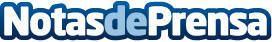 Atos lanza myQLM para democratizar la programación cuántica Nuevo programa myQLM permitirá a los investigadores, estudiantes y desarrolladores de computación cuántica desarrollar y simular programas cuánticos en sus propios equiposDatos de contacto:Maria de la Plaza620 059 329Nota de prensa publicada en: https://www.notasdeprensa.es/atos-lanza-myqlm-para-democratizar-la Categorias: Programación Hardware Madrid E-Commerce Software http://www.notasdeprensa.es